Всероссийский  экологический  субботник                                       «Зеленая  весна»В МКОУ СОШ с. Раздзог, в период с 16 апреля  по 21 мая  был проведен  третий  Всероссийский  экологический  субботник  «Зеленая  весна». В рамках «Зеленой Весны» проводились мероприятия, направленные на патриотическое воспитание молодежи, в честь 71-й годовщины Победы в Великой Отечественной войне 1941–1945 годов.  Учителя  совместно с детьми (3-10 классы) организовали уборку и побелку деревьев  пришкольной территории, территории сельского поселения, центральной улицы Ленина, улицы Энгельса и Братьев Гусовых. Была проведена акция по посадке цветов и деревьев.  Привели в порядок памятники участникам ВОВ. На базе школы были организованы следующие мероприятия: выставка детских рисунков «Цветущая весна» и «Победа глазами детей». Оформлена стенгазета «Никто не забыт, ничто не забыто». Проведены классные часы на военную тематику. Информация размещена на сайте образовательного учреждения.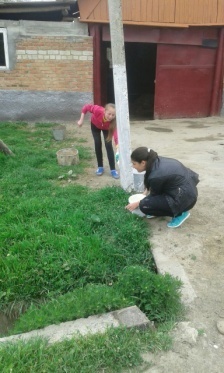 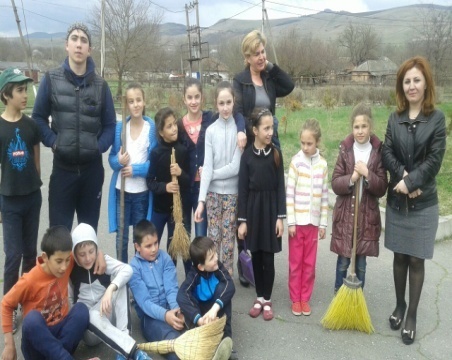 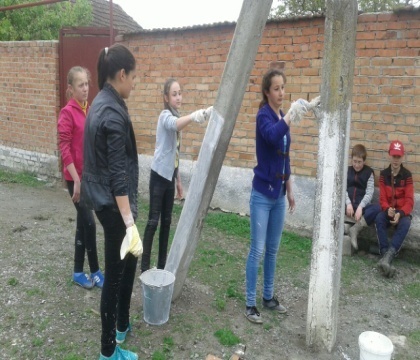 Директор              Габоева Р.К.